14.07.2017 r.ZAWIADOMIENIE O PONOWIENIU CZYNNOŚCI DLA PAKIETU Adotyczy: postępowania przetargowego na dostawę sprzętu medycznego i mebli medycznych dla Centralnej Sterylizacji i pomieszczeń towarzyszących w ramach realizacji inwestycji „Rozbudowa budynku nr 1 na potrzeby Zintegrowanego Bloku Operacyjnego w 4.WSK z Polikliniką Sp. ZOZ we Wrocławiu”, znak sprawy: 1/ZP/2017Działając w imieniu Zamawiającego – 4 Wojskowego Szpitala Klinicznego z Polikliniką Samodzielnego Zakładu Opieki Zdrowotnej we Wrocławiu, Pełnomocnik Zamawiającego zawiadamia, iż zgodnie z:decyzją Pełnomocnika Zamawiającego z dnia 30.06.2017 r. o uwzględnieniu w całości Odwołania, z dnia 26.06.2017 r., wniesionego przez Getinge Poland Sp. z o.o. ul. Osmańska 14, 02-823 Warszawa oraz w związku z otrzymaniem w dniu 11.07.2017 r. pisemnego postanowienia Krajowej Izby Odwoławczej z dnia 03.07.2017 r. o umorzeniu postępowania odwoławczego w sprawie o sygn. akt KIO 1304/17,na podstawie art. 186 ust. 3 Ustawy z dnia 29 stycznia 2004 r. Prawo zamówień publicznych (Dz. U. z 2013 r. poz. 907 z późń. zm.) unieważnia czynność wyboru oferty najkorzystniejszej dla Pakietu A z dnia 14.06.2017 r. i przystępuje do czynności ponownego badania i oceny ofert złożonych w ramach Pakietu A niniejszego postępowania.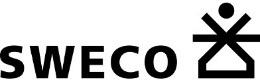 